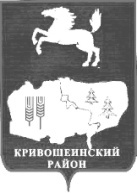 АДМИНИСТРАЦИЯ КРИВОШЕИНСКОГО РАЙОНАПОСТАНОВЛЕНИЕ 04.02.2020                                                                                                      		   № 65                                 с. КривошеиноТомской областиО внесении изменения в постановление Администрации Кривошеинского района от 07.08.2017 № 342 «О создании постоянно действующей комиссии по проведению аукционов, конкурсов на право заключения договоров аренды и продажи в собственность физических и (или) юридических лиц муниципального имущества»	В связи с кадровыми изменениями             ПОСТАНОВЛЯЮ:Внести изменение в постановление Администрации Кривошеинского района от 07.08.2017 № 342 «О создании постоянно действующей комиссии по проведению аукционов, конкурсов на право заключения договоров аренды и продажи в собственность физических и (или) юридических лиц муниципального имущества» (далее – Постановление) изложив пункт 1 в новой редакции:«1. Утвердить состав постоянно действующей комиссии по проведению аукционов, конкурсов на право заключения договоров аренды и продажи в собственность физических и (или) юридических лиц муниципального имущества в следующем составе:Сибиряков Дмитрий Викторович – Первый заместитель Главы Кривошеинского района – председатель комиссии;Идикеева Наталья Валерьевна – главный специалист по управлению муниципальным имуществом и земельным вопросам – секретарь комиссии. Члены комиссии:Ерохина Ирина Викентьевна – Руководитель управления финансов Администрации Кривошеинского района;Петроченко Александр Леонидович – главный специалист по муниципальному имуществу;Мельник Станислав Валентинович – главный специалист – юрисконсульт;Тыщик Эльмира Шайхулловна – Главный специалист по вопросам развития производства и предпринимательства».Настоящее постановление опубликовать в Сборнике нормативно-правовых актов и разместить на официальном сайте муниципального образования Кривошеинский район в сети «Интернет» http://kradm.tomsk.ru.Настоящее постановление вступает в силу с даты его подписания.Контроль за исполнением настоящего постановления возложить на Первого заместителя Главы Кривошеинского района.Глава Кривошеинского района (Глава Администрации) 								С.А. ТайлашевАлександр Леонидович Петроченко (8-38-251) 2-11-81Прокуратура, Сибиряков, Управление финансов, Мельник, Петроченко